Szilikon tömítés SI 150Csomagolási egység: 1 darabVálaszték: K
Termékszám: 0175.0240Gyártó: MAICO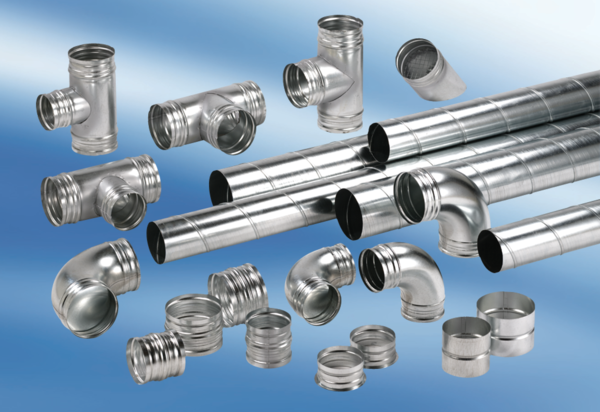 